DATE_____________				MEMBER NAME_______________________________________AGE_______________		EDC: ___________	IEHP MEMBER NUMBER_________________________(Note:  Medical history and anthropometric information is available on OB-Medical History forms.)(Note: Complete Diet Recall at this time if not already completed.)		Please answer the following questions by marking a  in the  or by writing in the blank space	       STATUSWhat languages do you speak?	   English	  Spanish	Other________		1.  L   M   H    What languages do you read?           English	  Spanish	Other________		2.  L   M   HHow many years of school have you finished?    __________years				3.  L   M   H Do you have a job?	Yes	No	What kind of work?__________________		4.  L   M   H Does your partner have a job? Yes  No 	What kind of work?__________________	5.  L   M   H Are you on a special diet?       Yes  No        If you are on a special diet, what kind?		6.  L   M   H        	  Weight loss        low fat /low cholesterol        low salt        diabeticOther_____________________________Are you a vegetarian?	 Yes	 No							7.  L   M    H         If yes, do you use milk products (milk, cheese, yogurt) and /or eggs? Yes   NoAre you allergic to any foods, or do you try not to eat any foods?		 Yes 	 No 	  If yes, what____________________________			8.  L   M    H How many cups, glasses or cans of these do you drink every day?				9.  L   M    H 	water_____      milk_____     juice_____      diet soda_____      punch/kool aid_____	coffee_____     tea  _____      soda _____How many times a day do you usually eat (including snacks)?______________________		10. L   M    HDo you have										11. L   M    H	nausea			  Yes  	 No 	How often?_________________	vomiting		  Yes  	 No      How often?_________________	poor appetite		  Yes  	 No      How often?_________________	weight loss		  Yes  	 No      How many pounds?__________	diarrhea			  Yes  	 No      How often?_________________	constipation		  Yes  	 No      How often?_________________	heartburn		  Yes  	 No      How often?_________________	  other ______________________________________What home remedies, food supplements, or herbs are you taking?				12. L   M    H 	Ginseng			  Yes  	 No      How often?_________________	Ma Huang (Ephedra)	  Yes  	 No      How often?_________________	Manzanilla (Chamomile)	  Yes  	 No      How often?_________________	Hierba buena (Peppermint) Yes  	 No      How often?_________________	 other _______________________________________During this pregnancy, have you eaten							13. L   M    H 	maicena (cornstarch)	  Yes  	 No      How often?_________________	laundry starch	 	  Yes  	 No      How often?_________________	dirt or clay		  Yes  	 No      How often?_________________	paste or plaster		  Yes  	 No      How often?_________________	freezer frost		  Yes  	 No      How often?_________________	 other _______________________________________During this pregnancy, are you taking							14. L   M    H 	aspirin			  Yes  	 No      How often?_________________	cold medicine		  Yes  	 No      How often?_________________	allergy/sinus medicine	  Yes  	 No      How often?_________________	diet pills			  Yes  	 No      How often?_________________	prenatal vitamins		  Yes  	 No      How often?_________________	other vitamins		  Yes  	 No      How often?_________________	iron pills		  Yes  	 No      How often?_________________	 other _______________________________________PROVIDER INFORMATION:Provider Name:_________________________________                  IEHP Provider Number:____________________									    		       STATUS15.     How do you plan to feed your new baby?    Breast    Bottle    Both    not sure	15.  L   M   H     Have you breastfed a baby before?	Yes	No					16.  L   M   H     a.  Where are you living right now?	   House      Apartment        Motel	  in a friend’s house or apartment    Car     Street      other______________		17.  L   M   H  How long have you lived there?________________________18.     How many people live with you?								18.  L   M   H		   no one	1-3 others	  4-6 others	  7 or more others           Who lives with you?	  live alone	husband/partner	 parents	 in-laws	  your children	other’s children	friends	 other family         How many children are in your household?__________________________________If you are worried about something, who do you talk to ?					19.  L    M   H	 partner/husband	parents	 grandparents	 other relatives	friend			 other person________________________________Do you have (if yes)									20.  L    M   H 	 electricity	  hot water	refrigerator	 stove or oven				 transportation	  telephone	heating					Are you usually able to (if yes)								21.  L    M   H buy enough food	pay rent	 pay other bills	Have you ever had trouble finding a doctor, or getting medical help for yourself or your         family?  	Yes		 No							22.  L    M   H          If yes, please explain___________________________________________________________Are you on the WIC (Women, Infants & Children) Program?	Yes	 No			23.  L    M   HDo you have an infant car seat?	Yes	 No						24.  L    M   HDo you use you car seat belt?	Yes	 No						25.  L    M   HWas your pregnancy planned?	Yes	 No   					26.  L    M   HHow does the baby’s father feel about this pregnancy?						27.  L    M   Hdoesn’t care     doesn’t know      angry     happy	sad	other__________How do you feel about this pregnancy?							28.  L    M   Hdon’t care       angry       happy      sad	 other__________Have you ever had any of the following?							29.  L    M   H                  Miscarriage	abortion	stillbirth	 fetal demise            neonatal death	premature birth	 noneWhen did it happen?_____________________________________________What/who helped you get through this?______________________________Do you have any traditional, cultural, or religious customs about pregnancy or 			30.  L    M   H  childbirth you would like supported?	Yes	 No						 Since becoming pregnant, which of the following have you had? (if yes)			31.  L    M   H	problem sleeping           excessive worrying	 crying         depression	sadness	               none		 other________________Are you taking medicine for your nerves?	Yes	No 	Name of Medicine_______________________				32.  L    M   H33.    What two problems in your life cause you the most trouble?					33.  L    M   H	1. _____________________________            2.__________________________________Have you ever thought about, planned, or tried to hurt yourself?		Yes	No		34.  L    M   H	Have you ever thought about, planned, or tried to hurt someone else?	 Yes	 No		35.  L    M   HIn the past year, have you been slapped, hit, kicked, or otherwise physically hurt be someone?		36.  L    M   H	Yes	No			By whom? (Check all that apply)			partner/husband	 ex-husband	 parent			step-parent		 stranger	 brother/sister		other_______________ 	# times hurt_____________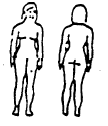 											       STATUS37.    On this picture mark the area of the body where you have been hurt.					37.  L    M   38	.For how many months or years have you been hurt by this person?_______________________	38.  L    M   H        	Not applicableHow many cigarettes do you smoke each day?						39.  L    M   H	don’t smoke	less than  pack	   pack	     to 1 pack	1-2 packs	2-3 packs		more than 3 packsDo you live with anyone who smokes?		 Yes	No				40.   L    M   H Check all that apply:	a.  Does the father of your baby use drugs or drink alcohol?	Yes	 No			41a.  L    M   H	     Do/did your parents use drugs or drink alcohol?	Yes	 No	    Do/did you have friends who use drugs or drink alcohol?Yes	 No		b. What drugs did you use before this pregnancy?						41b.  L    M   H	cocaine     marijuana     speed, methamphetamines     PCP		heroin       none	  other______________________________		c.  How often do you drink beer, wine, or liquor?							41c.  L    M   H	daily          weekends     1-2 times a month      rarely or never	Have your alcohol habits changed since you became pregnant? 		Yes	        No     If yes, how?_______________________________		42.    Have you received counseling on HIV (AIDS) in pregnancy?     Yes	            No		42.    L    M   H43.     Tell us what you know about and want to  learn about:					43.    L    M   H         Already    Like to		             Already    Like to         Know      Know                                             Know    Know44.   a.  How do you learn new things best? (Please check all that apply)				44a.    L    M   H	______read	_______watch video	______talk one-to-one		______go to class   _______Pictures or diagrams ______Demonstration	Other ____________________________________________________Do you have any problems with hearing, seeing, or depression that will make it hard for you	 44b.   L    M   H        to learn new things?    Yes           No       If yes, please explain___________________________________a.    Will you have any problems coming to prenatal classes?      Yes	  No		 	 45a.   L    M   H   H              If yes, please explain___________________________________ Who can come to prenatal classes with you?_______________________			 45b.   L    M   H  things (goals) you would like to work on during this pregnancy.			 	  46.  List one or two things (goals) you would like to work on during this pregnancy 			 46.     L    M   H   1.	______________________________________________________________________________________________________________________If patient assisted by staff to complete assessment toolAssessment Tool Completed by:Name______________________________	Title________________________________	Date__________________________Assessment Reviewed by:Name (OB)__________________________	Title_________________________________	Date______________Name (H.E.)_________________________	Title_________________________________	Date______________Name (Nut.)_________________________	Title_________________________________	Date______________Name (Psych. Soc.)___________________	Title_________________________________	Date______________2nd Trimester reassessment completed by:Name (OB) ___________________________________      Title   _________________      Date      ______________	Name (H.E.) ___________________________________     Title   _________________      Date      ______________	Name (Nut.) ___________________________________     Title   _________________      Date      ______________	Name (Psych. Soc.) _____________________________      Title   _________________      Date      ______________	3rd  Trimester assessment completed by:Name (OB) ___________________________________      Title   _________________      Date      ______________	Name (H.E.) ___________________________________     Title   _________________      Date      ______________	Name (Nut.) ___________________________________     Title   _________________      Date      ______________	Name (Psych. Soc.) _____________________________      Title   _________________      Date      ______________	Postpartum assessment completed by:Name (OB) ___________________________________      Title   _________________      Date      ______________	Name (H.E.) ___________________________________     Title   _________________      Date      ______________	Name (Nut.) ___________________________________     Title   _________________      Date      ______________	Name (Psych. Soc.) _____________________________      Title   _________________      Date      ______________	Copy Permission:					Riverside/San Bernardino County DOPH-CPSP ProgramChild CareBreastfeedingHospital TourInfant FeedingLabor & DeliveryBaby CareSexual AbuseExerciseCircumcisionStop SmokingSubstance AbuseDomestic ViolenceHow Your Baby GrowsSexually Transmitted DiseaseMaking Children BehaveBody Changes During PregnancyCar Seat SafetyOther______________________Signs of Preterm Labor